September 2019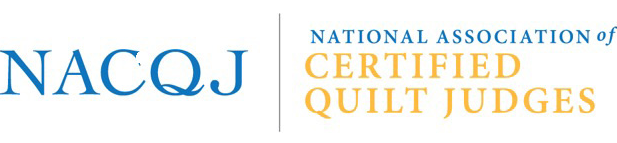 NACQJ Judges Certification Update FormName: __________________________________________________________ Year Certified ___________Address: ___________________________________________________ Phone # _____________________City ______________________________________________ State ______________ Zip ______________ E-mail: _________________________________________________________________________________Please include only activities completed in the three-year period preceding the CJ Update.  Lists of suggested activities may be found on the Judges Certification Update Policy Statement. Enter all activities in a list or bulleted format under each of the categories. Include additional pages as needed. I. Commitment to Participation in Judging             List at least three Commitment to Judging activities completed during the three-year period preceding      this CJ update. Include with each entry the date, sponsor, location and state, number of items       judged and other judges as applicable. II. Commitment to Continuing Education       List at least three Continuing Education activities completed during the three-year period preceding        the CJ update. Include with each entry the date, location, title of the workshop, seminar, lecture,         and instructor. III. Commitment to the NACQJ          List at least three NACQJ activities completed during the three-year period preceding the CJ           update. IV. Other Unpaid Volunteer Work	List volunteer activities of the past three years. These could include serving as a guild officer, show 	committee member, or regional or national quilting organizational work.V. Future Plans for Professional Development	List specific areas of study or development you intend to pursue during the next three years. VI. Inactive Period (If Applicable)       	Please give a brief explanation for any inactivity in judging or professional growth during the three year 	update period due to unforeseen circumstances such as health issues, family emergencies, or life	changing events.Please select one of the following. I want to be:_____ ACTIVE	I will pay my annual dues each December and remain on the website and mailing list._____ INACTIVE 	I will not complete this update, I will not pay annual dues, I will not be listed on the website, and I may not participate in NACQJ conferences or act as a representative of the NACQJ at any paired shows, but I would like to receive the quarterly newsletter via email at the following email address, as well as any “Sunshine and Shadow” messages that are shared with the email group.Email: _______________________________________________________________________________________ WITHDRAWN	I wish to withdraw from the NACQJ. I will not submit an update, will not pay dues, will not be listed on the website, and will not participate in NACQJ conferences or act as a representative of the NACQJ at any NACQJ paired shows. My name will be removed from all mailing lists, including the newsletter and “Sunshine and Shadow” messages.Please mail the completed form by March 1st to: NACQJ Certified Judge Coordinator	Kate Eelkema	2973 Cedar Crossing	Minnetonka, MN 55305